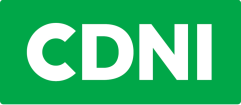 CARNET DE CONTRÔLE DES HUILES USAGÉESÖLKONTROLLBUCHOLIE-AFGIFTEBOEKJEPage/Seite/Bladzijde 1N d'ordre :Laufende Nr.: 	Volgnummer:Type du bâtiment 	Nom du bâtimentArt des Fahrzeugs	Name des FahrzeugsAard van het schip	Naam van het schipNuméro européen unique d'identification des bateaux :Einheitliche europäische Schiffsnummer:		Uniek Europees scheepsidentificatienummer:Lieu de délivrance :Ort der Ausstellung:		Plaats van afgifte:Date de délivrance :Datum der Ausstellung:		Datum van afgifte:Le présent carnet comprend 	pages.Dieses Buch enthält 		 Seiten.Dit boekje telt 		 bladzijden.Cachet et signature de l'autorité qui a délivré le présent carnetStempel und Unterschrift der Behörde, die dieses Ölkontrollbuch ausgestellt hatStempel en ondertekening van de autoriteit die het boekje heeft afgegevenPage/Seite/Bladzijde 2Etablissement des carnets de contrôle des huiles uséesLe premier carnet de contrôle des huiles usées, muni sur la page 1 du numéro d'ordre 1, est délivré par une autorité compétente sur présentation du certificat de visite en cours de validité ou d'un autre certificat reconnu comme étant équivalent. Cette autorité appose également les indications prévues sur la page 1.Tous les carnets suivants seront établis et numérotés dans l'ordre par une autorité compétente. Toutefois, ils ne doivent être remis que sur présentation du carnet précédent. Le carnet précédent doit recevoir la mention indélébile "non valable". Après son renouvellement, le carnet précédent doit être conservé à bord durant au moins six mois à compter de la dernière inscription.Ausstellung der ÖlkontrollbücherDas erste Ölkontrollbuch, versehen auf Seite 1 mit der laufenden Nummer 1, wird von einer zuständigen Behörde gegen Vorlage des gültigen Schiffsattestes oder eines als gleichwertig anerkannten Zeugnisses ausgestellt. Sie trägt auch die auf Seite 1 vorgesehenen Angaben ein.Alle nachfolgenden Kontrollbücher werden von einer zuständigen Behörde mit der Folgenummer nummeriert und ausgegeben. Sie dürfen jedoch nur gegen Vorlage des vorhergehenden Kontrollbuches ausgehändigt werden. Das vorhergehende Kontrollbuch wird unaustilgbar „ungültig“ gekennzeichnet. Nach seiner Erneuerung muss das vorhergehende mindestens sechs Monate nach der letzten Eintragung an Bord aufbewahrt werden.Afgifte van het olie-afgifteboekjeHet eerste olie-afgifteboekje, daartoe op bladzijde 1 voorzien van het volgnummer 1, wordt door een bevoegde autoriteit op vertoon van het geldige certificaat van onderzoek of van een gelijkwaardig erkend bewijs afgegeven. Deze autoriteit vult tevens de gegevens op bladzijde 1 in.Alle volgende olie-afgifteboekjes worden door een bevoegde autoriteit afgegeven nadat deze daarop het aansluitende volgnummer heeft aangebracht. Ieder volgend olie-afgifteboekje mag echter slechts na overleggen van het vorige boekje worden afgegeven. Het vorige boekje wordt op onuitwisbare wijze als „ongeldig” gemerkt. Na het verkrijgen van een nieuw olie-afgifteboekje moet het voorgaande boekje gedurende tenminste zes maanden na de laatste daarin vermelde datum van afgifte aan boord worden bewaard.Page 3 et suivantes/Seite 3 und folgende/Bladzijde 3 en volgende1.	Déchets huileux et graisseux survenant lors de l'exploitation du bâtiment acceptés/
Akzeptierte öl und fetthaltige Schiffsbetriebsabfälle/
Geaccepteerde olie- en vethoudende scheepsbedrijfsafvalstoffen: 1.1	Huiles usées/Altöl/afgewerkte olie		 l1.2	Eau de fond de cale de/Bilgenwasser aus/Bilgewater vanSalle des machines arrière/Maschinenraum hinten/
machinekamer achter		 lSalle des machines avant/Maschinenraum vorne/
machinekamer voor		 lAutres locaux/Andere Räumen/andere ruimten		 l1.3	Autres déchets huileux ou graisseux/
Andere öl- oder fetthaltige Abfälle/
Overige olie- of vethoudende afvalstoffen:Chiffons usés/Altlappen/gebruikte poetslappen		 kgGraisses usées/Altfett/afgewerkt vet		 kgFiltres usés/Altfilter/gebruikte filter		 pièces/Stück/stukRécipients/Gebinde/verpakkingen		 pièces/Stück/stuk2.	Notes/Bemerkungen/Opmerkingen:2.1	Déchets refusés/Nicht akzeptierte Abfälle/
niet geaccepteerd afval		2.2	Autres remarques/Andere Bemerkungen/overige opmerkingen:Lieu	DateOrt			Datum		Plaats	DatumCachet et signature de la station de réception
Stempel und Unterschrift der Annahmestelle
Ondertekening en stempel van de ontvangstinrichting